СПРАВКАо материально-техническом обеспечении образовательнойдеятельности по общеобразовательным программаммуниципального бюджетного общеобразовательного учреждения «Основная общеобразовательная школа с. Большая ГусихаБазарно-Карабулакского муниципального района Саратовской области» Раздел 1. Обеспечение образовательной деятельностиоснащенными зданиями, строениями, сооружениями,помещениями и территориямиРаздел 2. Обеспечение образовательной деятельностиобъектами и помещениями социально-бытового назначенияРаздел 3. Обеспечение образовательного процессаоборудованными учебными кабинетами, объектами для проведенияпрактических занятий по заявленным к лицензированиюобразовательным программамДата заполнения    30.08.2017 гДиректор оош:__________________________/Г.П. Малышева/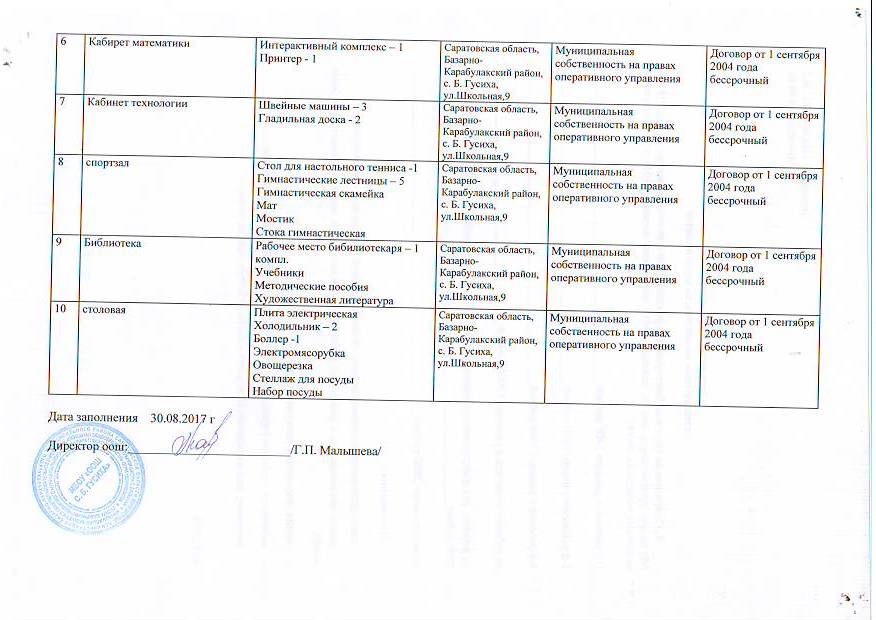 N 
п/пФактический 
адрес зданий,
строений,  
сооружений, 
помещений,  
территорий  Вид и назначение   
зданий, строений,  
сооружений,     
помещений, территорий
(учебные, учебно-
вспомогательные,   
подсобные,      
административные и  
др.) с указанием   
площади (кв. м)   Форма владения,
пользования  
(собственность,
оперативное  
управление,  
аренда,    
безвозмездное 
пользование и 
др.)      Наименование 
организации-
собственника 
(арендодателя,
ссудодателя и 
др.)     Реквизиты и
сроки      
действия   
правоуста-
навливающих
документов Реквизиты    
заключений,   
выданных органами,
осуществляющими 
государственный 
санитарно-
эпидемиологический
надзор,     
государственный 
пожарный надзор 1 2      3          4       5       6     7        1Саратовская область, Базарно-Карабулакский район, с. Б. Гусиха, ул.Школьная,9Здание школы– учебно-административное (1196.5кв.м)Муниципальная собственность на правах оперативного управленияАдминистрация Базарно-Карабулакского муниципального района Саратовской областиДоговор от 1 сентября 2004 годабессрочныйСанитарно-эпидемиологическое заключение №64.03.04.000.М.000001.01.12 от 24.01.2012г.Заключение государственного пожарного надзора №000001 от 26.01 2012 года2Саратовская область, Базарно-Карабулакский район, с. Б. Гусиха, ул.Школьная,9Кабинет ОБЖ40 кв. м Муниципальная собственность на правах оперативного управленияАдминистрация Базарно-Карабулакского муниципального района Саратовской областиДоговор от 1 сентября 2004 годабессрочныйСанитарно-эпидемиологическое заключение №64.03.04.000.М.000001.01.12 от 24.01.2012г.Заключение государственного пожарного надзора №000001 от 26.01 2012 года4Саратовская область, Базарно-Карабулакский район, с. Б. Гусиха, ул.Школьная,9Кабинет начальных классов35,3 кв. м. Муниципальная собственность на правах оперативного управленияАдминистрация Базарно-Карабулакского муниципального района Саратовской областиДоговор от 1 сентября 2004 годабессрочныйСанитарно-эпидемиологическое заключение №64.03.04.000.М.000001.01.12 от 24.01.2012г.Заключение государственного пожарного надзора №000001 от 26.01 2012 года5Саратовская область, Базарно-Карабулакский район, с. Б. Гусиха, ул.Школьная,9Кабинет географии35,3  кв. м. Муниципальная собственность на правах оперативного управленияАдминистрация Базарно-Карабулакского муниципального района Саратовской областиДоговор от 1 сентября 2004 годабессрочныйСанитарно-эпидемиологическое заключение №64.03.04.000.М.000001.01.12 от 24.01.2012г.Заключение государственного пожарного надзора №000001 от 26.01 2012 года6Саратовская область, Базарно-Карабулакский район, с. Б. Гусиха, ул.Школьная,9Кабинет русского языка35,3  кв. м. Муниципальная собственность на правах оперативного управленияАдминистрация Базарно-Карабулакского муниципального района Саратовской областиДоговор от 1 сентября 2004 годабессрочныйСанитарно-эпидемиологическое заключение №64.03.04.000.М.000001.01.12 от 24.01.2012г.Заключение государственного пожарного надзора №000001 от 26.01 2012 года7Саратовская область, Базарно-Карабулакский район, с. Б. Гусиха, ул.Школьная,9Кабинет информатики35,3  кв. мМуниципальная собственность на правах оперативного управленияАдминистрация Базарно-Карабулакского муниципального района Саратовской областиДоговор от 1 сентября 2004 годабессрочныйСанитарно-эпидемиологическое заключение №64.03.04.000.М.000001.01.12 от 24.01.2012г.Заключение государственного пожарного надзора №000001 от 26.01 2012 года8Саратовская область, Базарно-Карабулакский район, с. Б. Гусиха, ул.Школьная,9Кабинет химии, физики и биологии и лаборантские85,8 кв. м. Муниципальная собственность на правах оперативного управленияАдминистрация Базарно-Карабулакского муниципального района Саратовской областиДоговор от 1 сентября 2004 годабессрочныйСанитарно-эпидемиологическое заключение №64.03.04.000.М.000001.01.12 от 24.01.2012г.Заключение государственного пожарного надзора №000001 от 26.01 2012 года9Саратовская область, Базарно-Карабулакский район, с. Б. Гусиха, ул.Школьная,9Кабинет иностранного языка14.7 кв. м. Муниципальная собственность на правах оперативного управленияАдминистрация Базарно-Карабулакского муниципального района Саратовской областиДоговор от 1 сентября 2004 годабессрочныйСанитарно-эпидемиологическое заключение №64.03.04.000.М.000001.01.12 от 24.01.2012г.Заключение государственного пожарного надзора №000001 от 26.01 2012 года10Саратовская область, Базарно-Карабулакский район, с. Б. Гусиха, ул.Школьная,9Кабинет технологии33 кв. м. Муниципальная собственность на правах оперативного управленияАдминистрация Базарно-Карабулакского муниципального района Саратовской областиДоговор от 1 сентября 2004 годабессрочныйСанитарно-эпидемиологическое заключение №64.03.04.000.М.000001.01.12 от 24.01.2012г.Заключение государственного пожарного надзора №000001 от 26.01 2012 года11Саратовская область, Базарно-Карабулакский район, с. Б. Гусиха, ул.Школьная,9Кабинет ГПД35,3 кв. м. Муниципальная собственность на правах оперативного управленияАдминистрация Базарно-Карабулакского муниципального района Саратовской областиДоговор от 1 сентября 2004 годабессрочныйСанитарно-эпидемиологическое заключение №64.03.04.000.М.000001.01.12 от 24.01.2012г.Заключение государственного пожарного надзора №000001 от 26.01 2012 года12Саратовская область, Базарно-Карабулакский район, с. Б. Гусиха, ул.Школьная,9Кабинет истории 35,3 кв. м. Муниципальная собственность на правах оперативного управленияАдминистрация Базарно-Карабулакского муниципального района Саратовской областиДоговор от 1 сентября 2004 годабессрочныйСанитарно-эпидемиологическое заключение №64.03.04.000.М.000001.01.12 от 24.01.2012г.Заключение государственного пожарного надзора №000001 от 26.01 2012 года13Саратовская область, Базарно-Карабулакский район, с. Б. Гусиха, ул.Школьная,9Столярная математики35,3 кв. м.  Муниципальная собственность на правах оперативного управленияАдминистрация Базарно-Карабулакского муниципального района Саратовской областиДоговор от 1 сентября 2004 годабессрочныйСанитарно-эпидемиологическое заключение №64.03.04.000.М.000001.01.12 от 24.01.2012г.Заключение государственного пожарного надзора №000001 от 26.01 2012 года14Саратовская область, Базарно-Карабулакский район, с. Б. Гусиха, ул.Школьная,9Кабинет начальных классов 35.3 кв.мМуниципальная собственность на правах оперативного управленияАдминистрация Базарно-Карабулакского муниципального района Саратовской областиДоговор от 1 сентября 2004 годабессрочныйСанитарно-эпидемиологическое заключение №64.03.04.000.М.000001.01.12 от 24.01.2012г.Заключение государственного пожарного надзора №000001 от 26.01 2012 года14Саратовская область, Базарно-Карабулакский район, с. Б. Гусиха, ул.Школьная,9Спортивный зал 149.6 кв. м.Муниципальная собственность на правах оперативного управленияАдминистрация Базарно-Карабулакского муниципального района Саратовской областиДоговор от 1 сентября 2004 годабессрочныйСанитарно-эпидемиологическое заключение №64.03.04.000.М.000001.01.12 от 24.01.2012г.Заключение государственного пожарного надзора №000001 от 26.01 2012 года15Саратовская область, Базарно-Карабулакский район, с. Б. Гусиха, ул.Школьная,9Актовый  зал 75.2 кв. м.Муниципальная собственность на правах оперативного управленияАдминистрация Базарно-Карабулакского муниципального района Саратовской областиДоговор от 1 сентября 2004 годабессрочныйСанитарно-эпидемиологическое заключение №64.03.04.000.М.000001.01.12 от 24.01.2012г.Заключение государственного пожарного надзора №000001 от 26.01 2012 годаВсего (кв. м):680,7кв.мX       X       X     X        N 
п/пОбъекты и помещения  Фактический
адрес   
объектов и 
помещений Форма владения,
пользования  
(собственность,
оперативное  
управление,  
аренда,    
безвозмездное 
пользование и 
др.)      Наименование 
организации-
собственника 
(арендодателя,
ссудодателя и 
др.)     Реквизиты и сроки  
действия      
правоустанавливающих
документов     1 2           3     4       5       6          1. Помещения для питания 
обучающихся,          
воспитанников и       
работников            Столоваяс.Б. Гусиха, ул.Школьная,9Муниципальная собственность на правах оперативного управленияАдминистрация Базарно-Карабулакского муниципального района Саратовской областиДоговор от 1 сентября 2004 годабессрочный2.2.Библиотека с.Б. Гусиха, ул.Школьная,9Муниципальная собственность на правах оперативного управленияАдминистрация Базарно-Карабулакского муниципального района Саратовской областиДоговор от 1 сентября 2004 годабессрочный3. Объекты хозяйственно- 
бытового и санитарно- 
гигиенического        
назначения            кладоваяс.Б. Гусиха, ул.Школьная,9Муниципальная собственность на правах оперативного управленияАдминистрация Базарно-Карабулакского муниципального района Саратовской областиДоговор от 1 сентября 2004 годабессрочныйТуалет д/девочекс.Б. Гусиха, ул.Школьная,9Муниципальная собственность на правах оперативного управленияАдминистрация Базарно-Карабулакского муниципального района Саратовской областиДоговор от 1 сентября 2004 годабессрочныйТуалет д/мальчиковс.Б. Гусиха, ул.Школьная,9Муниципальная собственность на правах оперативного управленияАдминистрация Базарно-Карабулакского муниципального района Саратовской областиДоговор от 1 сентября 2004 годабессрочный4. Объекты физической    
культуры и спорта     с.Б. Гусиха, ул.Школьная,9Спортивный залс.Б. Гусиха, ул.Школьная,9Муниципальная собственность на правах оперативного управленияАдминистрация Базарно-Карабулакского муниципального района Саратовской областиДоговор от 1 сентября 2004 годабессрочныйСнарядная с.Б. Гусиха, ул.Школьная,9Муниципальная собственность на правах оперативного управленияАдминистрация Базарно-Карабулакского муниципального района Саратовской областиДоговор от 1 сентября 2004 годабессрочныйСпортивная площадкас.Б. Гусиха, ул.Школьная,9Муниципальная собственность на правах оперативного управленияАдминистрация Базарно-Карабулакского муниципального района Саратовской областиДоговор от 1 сентября 2004 годабессрочныйN 
п/пУровень, ступень     
образования, вид     
образовательной программы 
(основная/дополнительная),
направление подготовки,  
специальность, профессия, 
наименование предмета,  
дисциплины (модуля) в   
соответствии с учебным  
планом          Наименование   
оборудованных   
учебных кабинетов,
объектов     
для проведения  
практических   
занятий с перечнем
основного     
оборудования   Фактический
адрес   
учебных  
кабинетов и
объектов  Форма владения,
пользования  
(собственность,
оперативное  
управление,  
аренда,    
безвозмездное 
пользование и 
др.)      Реквизиты и
сроки      
действия   
правоуста-
навливающих
документов 1 2             3         4     5       6     Начальное образованиеКабинет начальных классов – 1 компл.Компьютер - 2Саратовская область, Базарно-Карабулакский район, с. Б. Гусиха, ул.Школьная,9Муниципальная собственность на правах оперативного управленияДоговор от 1 сентября 2004 годабессрочныйОсновное общее образование1ФизикаКабинет физикикиноаДиапроекторКинопроекторКодоскопОсциллографБарометрПсихрометрПлакатыКарточкиАмперметр-10 шт.Ведерко АрхимедаВесы-10 шт.Вольтметр-10 шт.Генератор высоковольтныйДеревянные цилиндры (набор)-1 шт.Деревянные дощечки-15 шт.Диксиметр-9 шт.Динамометр-10 шт.Динамометр ДНП-1 шт.Желоб (лабораторный)-16 шт.Измеритель малых перемещений-4 шт.Индуктор высоковольтныйИсточник питания-10 шт.Ключ-20 шт.Колориметр-7 шт.Кольцо с шаромКонденсаторЛампа на подставке-7 шт.ЛаторЛинейки для измерения-3 шт.ЛинзыПризмыМагазин емкостей-6 шт.Линейка с пробиркой-6 шт.Линейка с проволокой-2 шт.Линзы и зеркала на подставке-16 шт.Магнит дугообразный-6 шт.Метроном-3 шт.Микроамперметр-2 шт.Миллиамперметр-11 шт.Набор блоковНабор брусков-1 шт.Набор грузов-12 шт.Саратовская область, Базарно-Карабулакский район, с. Б. Гусиха, ул.Школьная,9Муниципальная собственность на правах оперативного управленияДоговор от 1 сентября 2004 годабессрочныйНабор для практикума по электричествуНабор по электролизуПрибор для измерения термокооэффициента сопротивления проволоки-3 шт.Прибор для изучения уравнения Клейперона-1 шт.Прибор по кинематике и динемике-3 шт.Прибор по оптике-3 шт.Прибор СЛЗ-50-1 шт.Радиоконструктор-3 шт.РадиометрРазновесы-6 шт.Реостат-12 шт.Рычаги-18 шт.Соединительные проводаСопротивление-17 шт.Спектральная трубкаСпетроскоп-3 шт.ТеплоприемникТермометр-20 штТермопараТрансформаторПрибор по курсу  «Электричество»-10 шт.УровеньФотоэлементШтативЭлектрическая дугаЭлектроконструктор-4 шт.Электромотор-5 шт.Амперметр демонстрационный-2 шт.Ваттметр-1 шт.Волновая ванна-1 шт.Вольтметр-1 шт.Генератор низкой частоты-1 шт.Гидравлический прессДВС (модель)Демонстратор Броуновского движения-1 шт.Детекторный радиоприемникДиски-3 шт.Зеркала и отражателиКамера для наблюдений а-частиц-1 шКонденсатор демонтрационный-1 шт.Купол стеклянный-1 шт.Манометр демонстрационный-1 шт.Микроанометр-1 шт.МоделиНабор по курсу «Электричество и магнетизм»Набор по поляризации света-2 шт.Набор по соударению шаров-1 шт.Набор по электролизу-1 шт.Насос Комовского-1 шт.Паровой котелПистолет демонтрационный-2 шт.Прибор для демонстрации силы света-1 шт.Прибор для демонстрации теплоемкости твердого тела-1 шт.Прибор по механике-1 шт.Раздвижной конденсатор-1 шт.Регулятор напряжения-1 шт.Реостат демонстрационный-1 шт.Селеновый столбик-1 шт.Сообщающиеся сосудыСтендыСултан электростатический-2 шт.Трансформатор сборный-2 шт.Усилитель-2 шт.Шар для взвешивания воздуха-1 шт.Шар ПаскаляЭлектродвигательЭлектромагнитЭлектромагнитное релеЭлектроскоп с принадлежностямиДоска ОгнетушительТелескопДоскаОгнетушитель Лаборантская2ХимияКабинет химии Аппараты для дисцилляции воды (АДУ-2) - 1Весы технические 2 кл. 1Выпрямители (В-24) 1Источники электропитания для практикума (ИЭПП-2)Комплекты электроснабжения для кабинета химии (кэх) Физические штативы-10 шт.Весы с разновесами-10 шт.Штативы для пробирок-8 шт.Колбы-8 шт.Держатели для пробирок-5 шт.Воронка-5 шт.Спиртовки-10 шт.Мерные цилиндры-5 шт.Коллекция пластмассы-1 шт.Коллекция металла-2 шт. Коллекция волокон-3 шт.Коллекция стекла и изделий из него-3 шт.Коллекция основных видовпромышленного сырья-6 шт.Коллекция каучука-2 шт.Коллекция топлива-2 шт. Коллекция алюминия-2 шт. Коллекция шерсти-1 шт.Коллекция высокополимерных            веществ-1 шт.Коллекция металла и сплавов- 3 шт.Коллекция известника-2 шт.Коллекция минералов и горных пород-5 шт.Пробирки-50 шт.Стеклянные трубки-100 шт.Фильтровальная бумага-1 уп.Ложечка для сжигания вещества-8 шт.Асбестовая сетка-2 шт.Набор удобрений-7 шт.Демонстрационный столик-1 шт.ОгнетушительСаратовская область, Базарно-Карабулакский район, с. Б. Гусиха, ул.Школьная,9Муниципальная собственность на правах оперативного управленияДоговор от 1 сентября 2004 годабессрочный3БиологияКабинет  биологииМуляжи по анатомииМодели анатомииКоллекция по ботаникеВлажные препаратыСухие коллекцииЧучелаКоллекции насекомыхРаздаточный материал по биологииТаблицы по ботаникеТаблицы по общей биологииТаблицы по зоологииТаблицы по анатомииСветовые микроскопы-5 шт.Ручные лупы-8 шт.Набор микропрепаратов по зоологии-1 шт.Набор микропрепаратов по анатомии-1 шт.Плоды и семена зерновых растенийПлоды и семена технических растенийСемена бобовых растенийКоллекция семян важнейших культурных растенийНабор удобрений-3 шт.ОгнетушителиСаратовская область, Базарно-Карабулакский район, с. Б. Гусиха, ул.Школьная,9Муниципальная собственность на правах оперативного управленияДоговор от 1 сентября 2004 годабессрочный4Информатика и ИКТРабочее место учителя -1 компл.Рабочее место ученика  - 3 компл.ПринтерСканерЭлектронно-методические комплектыогнетушителиСаратовская область, Базарно-Карабулакский район, с. Б. Гусиха, ул.Школьная,9Муниципальная собственность на правах оперативного управленияДоговор от 1 сентября 2004 годабессрочный5Кабинет географииИнтерактивный комплекс – 1Набор глобусовСаратовская область, Базарно-Карабулакский район, с. Б. Гусиха, ул.Школьная,96Кабирет математикиИнтерактивный комплекс – 1Принтер - 1Саратовская область, Базарно-Карабулакский район, с. Б. Гусиха, ул.Школьная,9Муниципальная собственность на правах оперативного управленияДоговор от 1 сентября 2004 годабессрочный7Кабинет технологииШвейные машины – 3Гладильная доска - 2Саратовская область, Базарно-Карабулакский район, с. Б. Гусиха, ул.Школьная,9Муниципальная собственность на правах оперативного управленияДоговор от 1 сентября 2004 годабессрочный8спортзалСтол для настольного тенниса -1Гимнастические лестницы – 5Гимнастическая скамейкаМатМостикСтока гимнастическаяСаратовская область, Базарно-Карабулакский район, с. Б. Гусиха, ул.Школьная,9Муниципальная собственность на правах оперативного управленияДоговор от 1 сентября 2004 годабессрочный9Библиотека Рабочее место бибилиотекаря – 1 компл.УчебникиМетодические пособияХудожественная литератураСаратовская область, Базарно-Карабулакский район, с. Б. Гусиха, ул.Школьная,9Муниципальная собственность на правах оперативного управленияДоговор от 1 сентября 2004 годабессрочный10столоваяПлита электрическаяХолодильник – 2Боллер -1ЭлектромясорубкаОвощерезка Стеллаж для посудыНабор посудыСаратовская область, Базарно-Карабулакский район, с. Б. Гусиха, ул.Школьная,9Муниципальная собственность на правах оперативного управленияДоговор от 1 сентября 2004 годабессрочный